Al Rettore Università degli Studi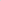 Settore Personale Docente e RicercatoriL'AQUILAOGGETTO: Progressione biennale di classe stipendiale — domanda di partecipazione alla procedura di cui all'art. 6, comma14, della Legge 240/2010 – anno 2020 di cui all’avviso emanato con D.R. prot. n. 1720/2022 del 13/12/2022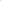 Il sottoscritto Nato a __________________________________________il  ___________________________Codice Fiscale _________________________________________________Recapiti ai fini della valutazione:PEC ________________________E-MAIL_____________________PRESENTAdomanda di ammissione alla valutazione per l’attribuzione della classe biennale successiva a quella attualmente in godimento, ai sensi dell’art. 6 comma 14 della legge 30 dicembre 2010, n. 240, di cui all’avviso emanato con D.R. prot. n. 1720/2022 del 13/12/2022 e pubblicato sul sito di Ateneo in data 15/12/2022.Dati di carriera relativi al ruolo per il quale si presenta domandaRuolo: __________________________________________Dipartimento di afferenza: _________________________________________s.s.d. _________________________________regime di impegno: __________________________periodo di valutazione  dal _____________________ al ____________________A tal fine, ai sensi degli artt. 46 e 47 del D.P.R. 445/2000, consapevole delle sanzioni penali, nel caso di dichiarazioni non veritiere, di formazione o uso di atti falsi, richiamate dall'art. 76 del D.P.R. 445 del 28 dicembre 2000, il sottoscritto dichiara:□ di essere a conoscenza che ai fini dell’attribuzione dello scatto stipendiale:□ sono oggetto di valutazione l’attività didattica, di ricerca e gestionale effettivamente svolte nel periodo antecedente la maturazione del diritto allo scatto;□ le annualità sono calcolate a ritroso a partire della data di maturazione del diritto allo scatto;□ acquisisco il diritto all’attribuzione dello scatto stipendiale superiore se conseguo una valutazione positiva in tutti e tre gli ambiti (attività didattica, di ricerca e gestionale);□ di aver svolto, nel periodo di riferimento, le attività didattiche, di ricerca e gestionali riportate nella relazione allegata alla presente domanda;□ che nel periodo di riferimento, ha svolto le attività istituzionali (didattica, di ricerca e gestionale), come di seguito riportato:Università degli studi ________________________________ periodo dal _________________ al _____________________Università degli studi ________________________________ periodo dal _________________ al _____________________□ dichiara inoltre che, a seguito di Convenzione stipulata ai sensi dell’art. 6 della Legge 240/2010, nel periodo di riferimento, ha svolto le attività istituzionali (didattica, di ricerca e gestionale), come di seguito riportato:Università degli studi ________________________________ periodo dal _________________ al _____________________Università degli studi ________________________________ periodo dal _________________ al _____________________TRATTAMENTO DATI PERSONALI - DICHIARAZIONE DI RESPONSABILITÀTrattamento dati personali dichiaro di essere informato che l’Università degli Studi dell’Aquila, in qualità di titolare dei dati personale raccolti per la gestione della presente procedura, tratta i dati raccolti in modo lecito, corretto e trasparente nei confronti dell’interessato, oltre che nel rispetto dei principi, delle condizioni e più in generale delle disposizioni del Regolamento (UE) 2016/679;  di aver preso visione dell'informativa presente al Link: https://www.univaq.it/include/utilities/blob.php?item=file&table=allegato&id=4269 sul trattamento dei dati personali raccolti dall’Università degli Studi dell’Aquila per il trattamento finalizzato alla gestione del rapporto di lavoro del personale docente, ricercatore, tecnico amministrativo e collaboratoriDichiarazione di responsabilità  Il sottoscritto, ai sensi degli artt. 46 e 47 del DPR 445 del 28/12/2000 è consapevole delle sanzioni previste dagli artt. 75 e 76 del medesimo e s.m.i., attesta la veridicità di quanto dichiarato nella presente domanda e nei relativi allegati e che i documenti allegati sono conformi agli originali  Autorizzo il Titolare e il Responsabile al trattamento dei dati personali nei termini specificati dalla suddetta informativa.Allegati:Copia di un documento d'identità in corso di validitàRelazione biennale sul complesso delle attività didattiche, di ricerca e gestionali Il sottoscritto è consapevole che:è soggetto alle sanzioni previste dal codice penale e dalle leggi speciali in materia qualora rilasci dichiarazioni mendaci, formi o faccia uso di atti falsi od esibisca atti contenenti dati non più rispondenti a verità (art. 76 D.P.R. 445/2000) decade dai benefici eventualmente conseguiti al provvedimento emanato, sulla base della dichiarazione non veritiera qualora dal controllo effettuato dall'Amministrazione emerga la non veridicità del contenuto della dichiarazione (artt. 71 e 75 D.P.R. 445/2000)L'Aquila	(firma leggibile)